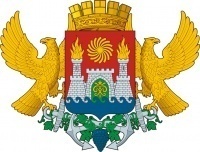 АДМИНИСТРАЦИЯ ГОРОДСКОГО ОКРУГА С ВНУТРИГОРОДСКИМ ДЕЛЕНИЕМ «ГОРОД МАХАЧКАЛА»
Муниципальное бюджетное общеобразовательное учреждение «Специальная (коррекционная) общеобразовательная школа-интернат I вида».  Рассмотрено                                         Согласовано                                          Принятона заседании ШМО                           Зам.директора по УВР               на педагогическом советеучителей гуманитарного цикла             Темирбекова З.А.                № 1 от _______20__ гПротокол №___ от «____»____20     г.      __________                            Директор МКОУ Рук МО    Сеидова Э.Г                             «____»____  20     г          «Школы-интернат 1 вида»                                                                                                                                   ___________________                                                                           Магомедмирзаева З.А.                                                                                                                                            ____________________                                                                                                                                                                                                                                                                                     Адаптированнаярабочая программа по предмету                        « Русский язык » 8 классРабочая программа составлена на основе: • Авторская программа   по русскому языку для 6 класса (частично 7 класса) (авторы: Т.А. Ладыженская, М.Т. Баранов, Н.М. Шанский - 2009г.)• Русский язык 6-7 класс I вида. Носкова Л.П., Колтуненко И.В. М.:Просвещение, 2000.   Пояснительная записка.	  Адаптированная  рабочая программа составлена на основе Государственного  стандарта  общего образования,  программы по русскому языку для основной школы, разработанной группой авторов под редакцией   Т. А. Ладыженской, М.Т. Баранова и др.   Программа имеет целью познакомить учащихся 8 класса с самостоятельными частями речи:  именем существительным, именем прилагательным, глаголом,  местоимением, числительным, их морфологическими и синтаксическими признаками, расширить теоретические сведения и развивать практические навыки  по овладению устной и письменной речью.   Формы контроля: • диктант (словарный, подготовительный, объяснительный, терминологический); • комплексный анализ текста; • осложненное списывание; • составление сложного и простого плана к тексту; • изложение текста(подробное, сжатое; выборочное); • составление диалога на заданную тему; • составление текста определенного  стиля и типа речи; • сочинение (описание пейзажа, помещения, по личным впечатлениям); • составление рассказа по сюжетным картинкам с включением части готового текста; • редактирование текста (исправление орфографических, грамматических, пунктуационных и речевых ошибок); • работа с деформированным текстом;  • тестирование.           Курс русского языка направлен на достижение целей,  обеспечивающих реализацию личностно-ориентированного,  коммуникативного,   деятельностного подходов к обучению  . В процессе обучения ученик получает возможность совершенствовать общеучебные умения, навыки, способы деятельности, которые базируются на видах речевой деятельности и предполагают развитие речемыслительных способностей.          На основании требований Государственного образовательного стандарта 2004 г. в содержании календарно-тематического планирования предполагается реализовать актуальные в настоящее время компетентностный, личностно- ориентированный, деятельностный подходы, которые определяют задачи обучения:  • приобретение знаний о языке как знаковой системе и общественном явлении, его устройстве, развитии и функционировании; • овладение умениями и навыками использования языка в различных сферах и ситуациях общения, основными нормами русского литературного языка;  • формирование способностей к анализу и оценке языковых явлений и фактов; умение пользоваться различными лингвистическими словарями; совершенствование умений и навыков письменной речи; • освоение компетенций – коммуникативной, языковедческой и культуроведческой. Коррекционные цели:. • совершенствование произносительных навыков и развитие остаточного слуха; • воспитание устойчивого внимания на уроке; • развитие понятийной стороны речи; • развитие словесно-логического мышления, умение устанавливать причинно-следственные связи, умение делать выводы; • формирование нравственных понятий при описании природы, при оценке поступков, при составлении характеристик; • работа над целостным восприятием текста.Цели обучения:совершенствование речемыслительной деятельности, коммуникативных умений и навыков, обеспечивающих свободное владение русским литературным языком в разных сферах и ситуациях его использования; обогащение словарного запаса и грамматического строя речи учащихся; развитие готовности и способности к речевому взаимодействию и взаимопониманию, потребности к речевому самосовершенствованию;освоение знаний о русском языке, его устройстве; об особенностях функционирования русского языка в различных сферах и ситуациях общения; о стилистических ресурсах русского языка; об основных нормах русского литературного языка; об особенностях русского речевого этикета;обогащение словарного запаса и расширение круга используемых грамматических средств;формирование умений опознавать, анализировать, сопоставлять, классифицировать языковые факты, оценивать их с точки зрения нормативности, соответствия ситуации, сфере общения; умений работать с текстом, осуществлять информационный поиск, извлекать и преобразовывать необходимую информацию.воспитание гражданственности и патриотизма, сознательного отношения к языку как явлению культуры, основному средству общения и получения знаний в разных сферах человеческой деятельности; воспитание интереса и любви к русскому языку;	Для достижения этих целей необходимо выполнить  следующие задачи:-дать учащимся представление о роли языка в жизни общества, о языке как развивающемся явлении, о месте русского языка в современном мире, о его богатстве и выразительности; обеспечить усвоение определенного круга знаний из области фонетики, графики, орфоэпии, орфографии, лексики, морфемики, словообразования, морфологии, синтаксиса, пунктуации, стилистики, а также формирование умений применять эти знания на практике;-развивать   навыки устной и письменной речи, обогащать их активный и пассивный запас слов, грамматический строй речи, вырабатывать навыки письменной речи; способствовать усвоению норм литературного языка, формированию и совершенствованию умений и навыков грамотного и свободного владения устной и письменной речью во всех основных видах речевой деятельности;-совершенствовать и обогащать связную устную и письменную речь;-закреплять и совершенствовать умения  пользоваться языком как средством общения;-формировать и совершенствовать орфографические и пунктуационные умения и навыки.	Специфическими задачами  являются преодоление речевого  недоразвития учащихся, практическое овладение  языковыми закономерностями и их использование в связной речи.	 Данная программа построена с учетом принципов системности, научности и доступности, а также преемственности и перспективности между различными разделами курса.	 Программа  для 8 класса содержит материал, в процессе прохождения которого  осуществляется   практическое овладение систематическим курсом  русского языка.	В содержание обучения русскому языку в 7-11классах входит развитие речи и грамматика. Часы, предусмотренные учебным планом по этим разделам, указаны далее в программах по каждому классу отдельно. Специально выделены часы на развитие связной речи. Темы по развитию речи – речеведческие понятия и виды работы над текстом – распределяются пропорционально между грамматическим материалом. Это обеспечивает равномерность обучения речи, условия его организации.	Практическая направленность в обучении русскому языку заложена и в программах по грамматике. Учащиеся должны овладеть не только определенными знаниями и грамматическими умениями, но и на их основе приобрести речевые навыки, реализующиеся в самостоятельной инициативной речи школьников. Это должно позволять глухим учащимся уточнять и расширять словарный запас и грамматические средства как при понимании связного текста, так и в процессе его продуцирования. Такое направление в обучении русскому языку развивает у глухих учащихся умение пользоваться словесной речью во всех сферах ее проявления, формирует у них нормы литературного языка. В своей работе учитель русского языка в школе для глухих детей должен учитывать и то, что вплоть до старших классов глухие школьники допускают большое количество ошибок в построении предложений и связных высказываний. В связи с этим на уроках русского языка проводится большая работа по предупреждению и устранению различных ошибок. При оценке знаний учитель пользуется рекомендациями имеющимися в программе общеобразовательной школы с учетом специфики, обусловленной особенностями развития детей этой категории. В программе  указан годовой объем учебного материала по каждому классу, а также дано распределение количества часов по темам программы. Преподаватель, учитывая значимость материала для формирования навыков грамотной письменной и устной речи, а также подготовленность учащихся и условия работы с данным классом, в указанное распределение часов может вносить свои коррективы.Развитие речи выделено отдельным предметом (часы взяты из школьного компонента). Оценки по итогам четверти и года выставляются по русскому языку.	Развитие речи учащихся предполагает развитие всех видов речевой деятельности (говорения, аудирования (слушания), чтения и письма) и осуществляется в трех направлениях, составляющих единое целое. 	Первое направление в развитии речи учащихся – овладение нормами русского литературного языка: литературного произношения, образования форм слов, построения словосочетаний и предложений, употребления слов в соответствии с их лексическим значением и стилевой принадлежностью.	Второе направление – обогащение словарного запаса и грамматического строя речи учащихся. Обогащение запаса слов обеспечивается систематической словарной работой. Одно из важнейших требований к словарной работе – развитие у слабослышащих школьников умения видеть незнакомые слова, воспитывать привычку обращаться за их разъяснением к учителю и пользоваться словарями-справочниками.	Третье направление в развитии речи учащихся – формирование умений и навыков связного изложения мыслей в устной и письменной форме. Развитие связной речи предполагает работу над содержанием, построением и языковым оформлением высказывания, которая осуществляется при выполнении специальных упражнений и при подготовке изложений и сочинений. Она включает формирование и совершенствование умений анализировать тему, уточнять ее границы, определять основную мысль, составлять план и в соответствии с ним систематизировать материал, правильно отбирать языковые средства.	Большое внимание уделяется совершенствованию связной устной речи учащихся: учебно-научной и публичной (ораторской).	Как обязательная составная часть в развитии связной речи учащихся – предупреждение и устранение языковых ошибок.	Работа по развитию речи включает в себя формирование навыков выразительного чтения. Очень важно добиться, чтобы каждый связный текст был прочитан выразительно.	Основными видами работ по развитию  письменной речи  являются изложение и сочинение с учетом доступности  содержания и языкового оформления. Изложения проводятся  с предварительной устной подготовкой или без нее,  но с последующим подробным разбором написанных текстов.	В конце изучения каждой темы предусмотрена контрольная работа. Виды промежуточного контроля:  изложения, описание картин, составление рассказов, используя план.           	Содержание программы по грамматике в 8 классе (64 часа) Место курса в учебном планеКоличество учебных часов:всего – 64 ч;                                                                                                                                                   в неделю – 2 ч.плановые контрольные работы – 5 ч.                                                                           самостоятельные  работы – 8  ч.                                                                         плановые административные контрольные работы – 4 ч.Уровень обучения – базовый.	Раздел I. Русский язык – один из развитых языков мира. (1 час)             Раздел II. Повторение пройденного в 7 классе. (8 часов) Фонетика. Графика. Орфоэпия. Лексика. Состав слова и словообразования. Словообразование:А)основные способы образования слов;Б)буквы  о  и  а   в корне  - гор-, -гар-;В)буквы и – ы  после приставок;Г)буквы  о  и  а  в  корне – кос -, как –;Д) гласные в приставках  пре – и при-;Е) сложносокращенные слова.              Раздел III.  Морфология. Орфография.   ( 56 часов)Имя существительное. (16 часов)	Повторение сведений об имени существительном.	Разносклоняемые существительные. Несклоняемые существительные. Род несклоняемых существительных. Имена существительные общего рода. Морфологический разбор имени существительного.	Не  с существительными. Правописание гласных в суффиксах –ек, -ик; буквы о и е после шипящих и ц в суффиксах –ок (-ек), -онк, -онок. Согласные ч и щ в суффиксе –чик (-щик).Имя прилагательное. (23 часов)	Повторение сведений об имени прилагательном.	 Имя прилагательное.Общее понятие. Разряды имен прилагательных по значению. Полные и краткие прилагательные. Склонение имен прилагательных. Словообразование прилагательных с помощью суффиксов. Буквы о и е после шипящих и ц в суффиксах прилагательных; правописание гласных и согласных в суффиксах –ан (-ян), -ин, -онн (-енн) в именах прилагательных; различение на письме суффиксов –к и –ск. Морфологический разбор имени прилагательного. Причастие.  (13 часов)Причастие.Значение и грамматические признаки причастий. Свойства прилагательных и глаголов у причастия. Синтаксическая роль причастий в предложении. Действительные и страдательные причастия. Полные и краткие страдательные причастия. Склонение причастий. Понятие о причастном обороте. выделение запятыми причастного оборота. Деепричастие. Свойства деепричастий. ( 4 часа)                        Учебно-тематический план    8  класс                                      Сведения по грамматикеСодержание программы по развитию речи. Место курса в учебном планеКоличество учебных часов:всего – 128 ч;                                                                                                                                                   в неделю – 4 ч.плановые контрольные работы – 4 ч.                                                                           самостоятельные  работы – 3  ч.                                                                         плановые административные контрольные работы – 4 ч.Уровень обучения – базовый.I четверть. Беседа. «Первый день в школе». (1 ч)Описание событий из личной жизни «Мой летний отдых». ( 2ч)Изложение с описанием. Рассказ « Летний дождь». ( 3 ч)Интересные события. Работа с газетой.( 2 ч)Школьная жизнь. (3ч)Изложение с изменением лица ведущего ( рассказчика).Рассказ « Ленька» . (3ч)II четверть. (14 часов)Беседа – диалог. «Осенние каникулы». ( 2ч)Изложение по тексту « Древняя сосна». (3ч)Интересные профессии. (4 ч)Характеристика героя повести А.С.Пушкина «Станционный смотритель». (2ч)Анализ стихотворения М.Ю.Лермонтова «Когда волнуется желтеющая нива». (2ч)Описание иллюстрации В.Васнецова «Песня про удалого купца Калашникова». (2ч)Составление краткого пересказа поэмы «Песня про удалого купца Калашникова». (2ч)Работа по картине А.А.Пластова «Первый снег». (2ч)Сочинение –описание «Образ Русской женщины» в поэме Н.А. Некрасова «Русские женщины». (2ч)                                                                   III четвертьРабота по картине « Ручей в лесу». (2ч)Описание образа.Образ Николеньки из повести « Детство» Л.Н. Толстого. (2ч)Краткая характеристика героев повести « Детство» Л.Н. Толстого. (4ч)Анализ сказки « Повесть о том, как один мужик двух генералов прокормил».(2ч)Деловые бумаги.Расписка.Объяснительная.(4ч)Составление краткого плана  пересказа « Хамелеон».А.П.Чехова  (3ч)Характеристика героя Данко по рассказу « Старуха Изергиль» (2ч)Описание образа .Образ Кусаки.(2ч)                                            IV четвертьРабота по картине «Сирень». П. П. Кончаловский  . (3ч) Анализ стихотворения «Хорошее отношения к лошадям» В. В. Маяковского. (2ч) Краткий выборочный пересказ  рассказа «Кукла» Е. И. Носова . (2ч)Сочинение – размышление о прочитанном рассказе «Кукла». (2ч)Майские праздники. Описание. (2ч)Описание иллюстраций к рассказу О. Генри «Дары волхвов». (2ч)	Итого: 69 часа.Требования к уровню подготовки учащихся   по развитию речи за курс 8 класса.	АУДИРОВАНИЕ:воспринимая устную речь учителя, следить за ходом рассуждения, выделять главную информацию;определять и формулировать основную мысль текста;вычленять структурные части исходного текста, составлять простой план;ЧТЕНИЕ:осмысленно читать, понимать и пересказывать тексты;дифференцировать главную и второстепенную информацию прочитанного текста;разбивать текст на составные части и составлять сложный план;самостоятельно формулировать вопросы по содержанию прочитанного текста;прогнозировать содержание текста, опираясь на средства зрительной наглядности (иллюстрации, различные шрифтовые выделения информации и т.д.);выразительно читать художественные и научно-учебные тексты;ГОВОРЕНИЕ:пересказывать основное содержание прочитанного или прослушанного текста-рассуждения;подробно и выборочно пересказывать художественные повествовательные тексты;сохранять в тексте подробного изложения структуру исходного текста и языковые средства выразительности;строить небольшое по объему устное высказывание на заданную тему;соблюдать последовательность и связность изложения;ПИСЬМО:подробно и выборочно пересказывать содержание прочитанного текста;сохранять в тексте подробного изложения структуру исходного текста и языковые средства выразительности;строить высказывания на заданную тему;соблюдать последовательность и связность изложения;собирать материал к сочинению и систематизировать его;составлять план и на его основе создавать текст;использовать цепную и параллельную связь в текстах разных стилей;употреблять синонимы, повтор слов, однокоренные слова как средство выразительности текста и связи предложений;исправлять неоправданный речевой повтор различными способами.ТЕКСТ:определять основную мысль текста, подбирать наиболее удачный заголовок, делить текст на смысловые части, составлять план анализируемого текста;определять вид связи и средства связи предложений в тексте;устанавливать принадлежность текста к определенной функциональной разновидности языка и стилю речи.Учебно-методическое обеспечение.Русский язык. Для национальных школ .Н.З. Бакеева, А.Т Басиева, Т.Г. Гаврилова, Г.Н. Никольская М.: Просвещение, 1991 г.Учебник «Русский язык. 7 класс» Т.А.Ладыженская идр. М. «Просвещение» 2012г.М.В. Василенко «Русский язык в таблицах 5-9 кл.  наглядно – теоретический материал».Т.С. Зыкова, М.А. Зыкова « Развитие речи в школе для глухих»Методическое пособие. Издательство « Просвещение» Москва.2011гИ.В. Колтуненко, Л.П. Носкова « Обучение русскому языку в 5-7 классах школы глухих». Москва « Просвещение» 1982г.И. М. Строянская « Справочник по русскому языку для учащихся5-9 классов». Санкт- Петербург 2009г.Михайлова, С. Ю. Дидактический материал по русскому языку для 5-7 классовсредней школы / С. Ю. Михайлова, О. Ю. Шарапова. - СПб: Специальная литература, 1998.Ларионова Л. Г. Сборник упражнений по орфографии: 6 класс/Л. Г. Ларионова. -. Просвещение, 2006.                                                                                         Сведения по грамматике                                                                                                       1 четверть .                                                                 Календарно- тематическое планирование (развитие речи)                                                                                               I четверть367901, Республика Дагестан, г. Махачкала,  поселок  Ленинкент, тел. 51-02-42              СодержаниеКол-вочасовКонтрольные работы Самостработы  Русский язык – один из развитых языков мира. Повторение пройденного в 7 классе. (8 часов) Фонетика. Графика. Орфоэпия. Лексика.  А)однозначные и многозначные слова         Б)синонимы . Омонимы. Антонимы  Состав слова и словообразования. Словообразование:А)основные способы образования слов;Б)буквы  о  и  а   в корне  - гор-, -гар-;В)буквы и – ы  после приставок;Г)буквы  о  и  а  в  корне – кос -, как –;Д) гласные в приставках  пре – и при-;Е) сложносокращенные слова. Морфология. Орфография.   ( 56 часов)Имя существительное. (16 часов)Повторение сведений об имени существительном.Разносклоняемые существительные. Несклоняемые существительные. Род несклоняемых существительных. Имена существительные общего рода. Морфологический разбор имени существительного.Не  с существительными. Правописание гласных в суффиксах –ек, -ик; буквы о и е после шипящих и ц в суффиксах –ок (-ек), -онк, -онок. Согласные ч и щ в суффиксе –чик (-щик).Имя прилагательное. (23 часов)Повторение сведений об имени прилагательном. Имя прилагательное.Общее понятие. Разряды имен прилагательных по значению. Полные и краткие прилагательные. Склонение имен прилагательных.Словообразование прилагательных с помощью суффиксов. Буквы о и е после шипящих и ц в суффиксах прилагательных; правописание гласных и согласных в суффиксах –ан (-ян), -ин, -онн (-енн) в именах прилагательных; различение на письме суффиксов –к и –ск. Морфологический разбор имени прилагательного. Причастие.  (13 часов)Причастие.Значение и грамматические признаки причастий. Свойства прилагательных и глаголов у причастия. Синтаксическая роль причастий в предложении. Действительные и страдательные причастия. Полные и краткие страдательные причастия. Склонение причастий. Понятие о причастном обороте. Выделение запятыми причастного оборота. Деепричастие. ( 4 часа)Свойства деепричастий.  1122311111112222222115337411132311131   1111111111111Итого6458№Содержание материалаКолчас        Виды работСловарь и фразеология Дидактический материалМатериал для повторения На слухСроки 1.2.3. 4.5678910.12345678910111213123456789101112123456789101112Русский язык – один из развитых языков мираПовторение пройденного .Фонетика ГрафикаОрфоэпия Лексика А)однозначные и многозначные словаБ)синонимы     Омонимы    Антонимы Самостоятельная работа Состав слова и словообразованияКонтрольная работа Словообразование А)основные способы образования словБ)буквы  о  и  а   в корне  - гор-, -гар-В)буквы и – ы  после приставок Г)буквы  о  и  а  в  корне – кос -, как –Д) гласные в приставках  пре – и при-Е) сложносокращен -ные словаКонтрольная работаРабота над ошибкамиПовторениеСодержаниеМорфология и орфографияИмя существительноеРазносклоняемые существительныеНесклоняемые существительныеРод несклоняемых существительныхИмена существительные общего родаМорфологический разбор имени существительногоСамостоятельная работаНЕ с существительнымиБуквы Ч и Щ в суффиксах существительных -ЧИК и -ЩИКГласные  в суффиксах существительных -ЕК и -ИКГласные  О и Е после шипящих в суффиксах существительныхКонтрольная работа за 2-ю четвертьРабота над ошибкамиПовторениеСодержаниеИмя прилагательноеОбщее понятиеРазряды имен прилагательных по значениюСамостоятельная работаПолные и краткие прилагательныеСклонение имен прилагательныхСамостоятельная работаСловообразование прилагательных с помощью суффиксовСамостоятельная работа Морфологический разбор имени прилагательногоКонтрольная работа за 3 ЧетвертьРабота над ошибкамиПовторениеСодержание  ПричастиеЗначение и грамматические признаки причастийСамостоятельная работаСклонение причастийКонтрольный срезПонятие о причастном оборотеСамостоятельная работаДеепричастиеСвойства деепричастийИтоговая контрольная работа Работа над ошибкамиПовторение1ч.1ч.2ч2ч1 ч3ч4ч1ч1ч1чКол час2ч2ч2ч2ч2ч1ч2ч2ч2ч2ч1ч1ч2чкол час2ч5ч1ч3ч5ч1ч7ч1ч4ч1ч1ч1ч1ч1 ч1ч3ч1ч1ч1ч1ч1ч3ч1ч1ч1ч1.Беседа учителя 2.Словарная работа3.Ответы на вопросы1.Орг. момент2.Чтение правил3.Словарная работа 4.Фронтальная работа с  учащимися4.Выполнение упражнения1.Орг.момент2.Проверка дом.задания3.Чтение правил4.Словарная работа 5.Выполнение задания1.Орг.момент2.Проверка дом.задания3.Чтение рассказа4.Работа с текстом 5.Выполнения упражнения1.Орг.момент2.Повторение 3.накомство с темой урока 4.Оформление темы в тетрадь5.Работа с текстом 6.Выполнение упражнения 7.Дом.задание1.Орг.момент2.роверка дом.задания3.Работа по карточкам4.Работа  доски5.Закрепление темыПроверка знаний учащихся1.Орг.момент2.Проверка дом.задания3.Повторение4.Сообщение новой темы5.Работа у доски6.Выполнение упражнений1.Орг.момент.2.Словарная работа3.Выполнение заданий .4.Составление предложений5.Работа с текстом Проверка знаний учащихся1.Орг.момент2.Проверка дом.задания3.Чтение правил4.Словарная работа 5.Работа с плакатами6.Выполнение упражнений7.Дом.задания 1.Беседа учителя2.Словарная работа3.Выполнение заданий6.Выполнение упражнений.7.Работа по карточкам8.Работа с таблицей9.Фронтальная работа 1.Работа по теме урока 2.Работа у доски3.Составление предложений4.Запись предложений в тетради.Формы и виды работ 1.Беседа учителя по теме2.Знакомство с темой3.Словарная работа4.Фронтальная работа с учащимися5.Чтение правила6. Образовывать формы косвенных падежей Выполнение упражнения7.Дом. зад.1.Беседа учителя по теме2.Проверка дом .зад.3.Индивидуальная работа 4.Работа по карточкам5.Работа у доски.6. Выполнение грамматических заданий1.Беседа учителя по теме2.Знакомство с темой3.Словарная работа4.Фронтальная работа с учащимися5.Индивидуальная работа 6.Чтение правила6. Разбор слов по составу7.Выполнение упражнения8.Дом. зад. 1.Беседа учителя по теме2.Проверка дом .зад.3. Фронтальная работа с учащимися   4. Индивидуальная работа 5.Работа по карточкам6.Работа у доски.7. Выполнение грамматических заданий8.Дом.зад.1.Беседа учителя по теме2.Знакомство с темой3.Словарная работа4.Фронтальная работа с учащимися5.Индивидуальная работа 6.Чтение правила7.Различать сущ м. р. И ж.р.8.Выполнение заданий, упражнений9.Дом. зад.1.Беседа учителя по теме2.Знакомство с темой3.Словарная работа4.Фронтальная работа с учащимися5.Чтение правила6.Определять морфологические признаки им . сущ.7.Выполнение заданий, упражнений8.Дом. зад.1.Беседа учителя по теме2.Проверка дом .зад.3. Фронтальная работа с учащимися.4.Морфологический разбор им. сущ. 5.Индивидуальная работа 6.Работа по карточкам7.Работа у доски.8. Выполнение грамматических заданий8.Дом.зад.1.Урок контроля знаний2.Проверка знаний учащихся1.Беседа учителя по теме2.Знакомство с темой3.Словарная работа4.Фронтальная работа с учащимися5.Чтение правила6.Различать НЕ как приставку, часть корня , частицу7.Выполнение заданий, упражнений8.Дом. зад.1.Беседа учителя по теме2.Работа по карточкам7.Работа у доски.8. Выполнение грамматических заданий1.Беседа учителя по теме2.Проверка дом .зад.3. Фронтальная работа с учащимися4. Разбор слов по составу 5.Отличать слова с суффиксом ЧИК  ЩИК от сходных с суффиксом  -ИК 6.Индивидуальная работа 7.Работа по карточкам8.Работа у доски.9. Выполнение грамматических заданий10.Дом.зад.1.Беседа учителя по теме2.Знакомство с темой3.Словарная работа4.Фронтальная работа с учащимися5.Чтение правила6.Образовывать им . сущ.с помощью суффиксов –ЕК -ИК7.Выполнение заданий, упражнений8.Дом. зад.1.Беседа учителя по теме2.Проверка дом .зад.3.Работа по карточкам5.Работа у доски.6. Выполнение грамматических заданий1.Беседа учителя по теме2.Знакомство с темой3.Словарная работа4.Фронтальная работа с учащимися5.Чтение правила6.Правильный выбор написания гласных в  суффиксах  –ОК   –ОНОК  -ЕК  и др.7.Выполнение заданий, упражнений8.Дом. зад.1.Беседа учителя по теме2.Проверка дом .зад.3.Индивидуальная работа 4.Работа по карточкам5.Работа у доски.6. Выполнение грамматических заданий7.Дом.зад.1.Урок контроля знаний2.Проверка знаний учащихся1.Урок коррекции1.Повторительно- обобщающий урок по пройденным темамФормы и виды работ1. Знакомство с темой2. Чтение правила3.Словарная работа4.Фронтальная работа с учащимися5.Работа с плакатами6. Выполнение упражнения  7.Дом. зад.1.Беседа учителя по теме2.Проверка дом .зад.3.Индивидуальная работа 4.Работа по карточкам5.Работа у доски.6. Выполнение грамматических заданий7.Дом.зад.1. Знакомство с темой2. Чтение правила3.Словарная работа4.Фронтальная работа с учащимися5.Работа с плакатами6. Выполнение упражнения  7.Дом. зад.Учить правила1.Беседа учителя по теме2.Проверка дом .зад.3. Фронтальная работа с учащимися4. Различение качественных, относительных, притяжательных им. прил. 5. Работа у доски.- выполнение упражнения6. Выполнение грамматических заданий1.Беседа учителя по теме2.Повторение правил3.Работа по карточкам4.Работа у доски5. Работа с плакатами6. Выполнение заданий, упражнений7.Дом. зад.1.Проверка знаний учащихся по пройденной теме1.Беседа учителя по теме2.Знакомство с темой3.Словарная работа4.Фронтальная работа с учащимися5.Индивидуальная работа 6.Чтение правила7.Различать  полные и краткие им.прил.8.Выполнение заданий, упражнений9.Дом. зад. 1.Беседа учителя по теме2.Повторение правил3.Работа по карточкам4.Работа у доски5. Работа с плакатами6. Выполнение заданий, упражнений7.Дом. зад.1. Знакомство с темой2. Чтение правила3.Словарная работа4.Фронтальная работа с учащимися5.Работа с плакатами6. Выполнение упражнения  7.Дом. зад.Учить правила1.Беседа учителя по теме2.Повторение правил3.Работа с плакатами4. Выполнение заданий, упражнений5.Дом. зад.1.Беседа учителя по теме2.Повторение правил3.Работа по карточкам4.Работа у доски5. Работа с плакатами6. Выполнение заданий, упражнений7.Дом. зад.1.Урок контроля знаний2.Проверка знаний учащихся 1.Беседа учителя по теме2.Знакомство с темой3.Словарная работа4.Фронтальная работа с учащимися5.Чтение правила6.Образовывать им . прил. с помощью суффиксов –ЕНН -ОНН7.Выполнение заданий, упражнений8.Дом. зад.1.Знакомство с темой3.Словарная работа4.Фронтальная работа с учащимися5.Чтение правила6.Образовывать им . прил. с помощью суффиксов – АН(ЯН) - ИН7.Выполнение заданий, упражнений8.Дом. зад.1.Беседа учителя по теме2.Знакомство с темой3.Словарная работа4.Фронтальная работа с учащимися5.Чтение правила6.Образовывать им . прил. с помощью суффиксов – ОК(ЕК)  -К    - СК7.Выполнение заданий, упражнений1.Беседа учителя по теме2.Повторение правил3.Работа по карточкам4.Работа у доски5. Работа с плакатами6. Выполнение заданий, упражнений7.Дом. зад.1.Проверка знаний учащихся по пройденной теме1. Знакомство с темой2. Чтение правила3.Словарная работа4.Фронтальная работа с учащимися5.Работа с плакатами6. Определять морфологические признаки им . прил7.Выполнение упражнения  8.Дом. зад.Учить правила1.Беседа учителя по теме2.Повторение правил3.Работа по карточкам4.Работа у доски5. Работа с плакатами6. Выполнение  морфологического разбора7.Дом. зад.1.Беседа учителя по теме2.Повторение правил3.Работа с книгой4. Закрепление темы5.Выполнение заданий, упражнений6.Дом. зад.1.Урок контроля знаний2.Проверка знаний учащихся1.Урок коррекции1.Повторительно- обобщающий урок по пройденным темамФормы и виды  работ1.Знакомство с темой2.Чтение правила3.Словарная работа4.Фронтальная работа5.Работа с плакатами6.Выполнение упражнений и заданий7.Домашнее задание1.Знакомство с темой2.Чтение правил3.Фронтальная работа с учащимися4.Назовите значения грамматических признаков причастий5.Синтаксические признаки причастий6.Выполнение заданий7.Домашнее задание1.Проверка знаний учащегося по пройденной теме1.Беседа учителя по теме2.Словарная работа3.Фронтальная работа4.Индивидуальная работа5.Выполнение упражнений и заданий6.Склонение причастий7.Повторение правил8.Домашнее задание1.Беседа учителя по теме2.Проверка домашнего задания3.Индивидуальная работа4.Работа по карточкам5.Работа у доски6.Выполнение грамматических заданий7.Домашнее задание1.Проверка знаний учащихся по пройденной теме1.Знакомство с темой2.Чтение правила3.Словарная работа4.Фронтальная работа с учащимися5.Выполнение упражнений6.Работа с плакатами7.Домашнее задание1.Урок контроля знаний1.Знакомство с темой2.Чтение правила3.Словарная работа4.Фронтальная работа5.Выполнение упражнений1.Проверка домашнего задания2.Повторение правил3.Работа по карточкам4.Выполнение заданий1.Беседа учителя по теме2.Чтение правил3.Работа с книгой4. Выполнение упражнений и заданий6.Называние свойств деепричастий1..Проверка знаний учащегося по пройденным темам1.Урок коррекции знаний1.Обобщающий урок по пройденным темамПравила произношениеПравила написанияЧто изучает фонетика?(звуки речи)-чем отличаются звуки и буквы?Что такое словесное ударение?Орфоэпия охватывает следующие разделы:-ударение;-нормы произношения отдельных звуков.Лексика – это словарный состав языка.Лексическое значение - это основной смысл словаМногозначные слова – это слова, имеющие несколько лексических значений.Однозначные слова -это слова с одним лексическим значениемСлова противоположные по значению называются антонимами.Друг – враг; высоко – низкоСлова близкие или полностью совпадающие по значению, называются синонимами.Друг - приятельОтнять – отобратьСловообразование – раздел науки о языке, который изучает строение слов и способы их образования.Состав слова.Слово состоит из основы и окончания.В основу входят приставка, корень суффикс. Основной путь 
обогащения словарного состава   —   образование слов различными способами от иных слов или основ. 
Слова могут образовываться с помощью приставок, суффиксов, 
а также сложением нескольких основ или слов. Суффиксальный   —   суффикс присоединяется к основе производящего слова

Сложносокращённые слова (или аббревиатуры)   —   это слова,  
образованные путём сложения сокращённых частей основ слова.  II -  четверть

Словарь и фразеология 1. Какие имена существительные относятся к разносклоняемым?2.Узнать, почему разносклоняемые существительные получили такое название?3.Видеть разносклоняемые имена существительные, уметь отличать их от существительных 1,2,3 склонений.Разносклоняемые существительные так и запоминают: 10 существительных среднего рода на –мя плюс существительное мужского рода путь. Племя, семя, вымя, темя, время, имя, бремя, стремя, знамя, пламя.- Как вы понимаете значение этих слов?Несклоняемые существительные – это группа неизменяемых заимствованных слов. В неё входят как имена собственные (Дюма, Перу, Тбилиси), так и нарицательные (фрау, маэстро, меню). Несклоняемые существительные не имеют формальных признаков рода – окончаний.В основном эти существительные иноязычного происхождения, неодушевленные, относятся в основном к среднему  роду; подберите прилагательные к данным несклоняемым существительным.Эскимо – вкусное. Кашне – шерстяное. Метро – столичное. Интервью – интересное.- Как определить падеж несклоняемых имён существительных? -Как определить род имён существительных?Слова: конь, рука, книги, море осень, метро, кенгуру ,глазки, кофе.Определите род имен существительных:1.Бурн… Арагви впадает в Куру.2.Древ … Тбилиси – столица Грузии.Человек, который любит затевать драки, ссоры (забияка).-А можно сказать о Васе, что он забияка? А о Маше? Какого рода это слово? Мужского или женского?- Как вы думаете, можно ли употребить слова умница, непоседа, копуша, говоря о мальчиках?  -  В чем их особенность? Они могут употребляться и в женском, и в мужском роде.- Можно ли их род назвать общим?- Морфологический разбор имени существительного следует выполнять в определенной последовательности.  1.Назовите имя сущ. В той форме, в которой оно находится в предложении.2. Что обозначает имя сущ., на какой вопрос отвечает.3. Назовите начальную форму имени сущ. (И.п. ед.ч.)4. Определите признаки имени существительного: одуш. или неодуш.; собст. Или нарицательное; род, падеж, число; роль в предложении.Имена существительные, которые без НЕ- не употребляютсяНелепость, недруг, неуклюжесть, невежа, несчастье, невеждакоторые употребляются без НЕ и к которым можно подобрать синонимы не правда, а ложь.неприятель, невнимательность, нездоровье, нер– Определите, после каких согласных стоит суффикс -чик-, а после каких -щик-. Сделайте вывод.Переплетчик, докладчик, гардеробщик, сварщик, переписчик, резчик, сортировщик, стекольщик.– Перепишите слова в 2 столбика: в 1-й – с суффиксом -чик-, во 2-й – с суффиксом -щик-. заказ..ик, лет..ик, барабан..ик, совет..ик, экскаватор..ик, развед..ик, камен..ик, стеколь..ик, буфет..ик, перебеж..ик,перепис..икПравило: после шипящих в суффиксах под ударением пишется о, без ударения – е.старичок, пастушок, замочек. - От чего зависит выбор о-е в суффиксах существительных после шипящих (от ударения: о – в ударной позиции, е – в безударной).- Образовать от сущ. река новые сущ. с помощью суффиксов, спросить о названии способа словообразования.Река         реченька; Река         речонка.Какой звук в обоих этих словах стоит перед суффиксом? (Ч - шипящий).Какую гласную написала после шипящего в первом слове? (Е).Во втором слове? (О). Какие гласные мы выбираем?От какой части речи образованы оба слова? В какой части слова находятся обе гласные? (В суффиксе). После какого звука стоят гласные? (После шипящего).Указать суффиксы , их значение.Жуч…к,  петуш…к, замоч…к, человеч…к, шапч…нка, кулач…к, подуш…чка, ореш…к, луж…к, одеж…нка, круж…к, медвеж…нок, мыш…нок, суч…к, горош…к, кусоч…к, овраж…к, волч…нок, пирож…к, старич…к, пастуш…к, зайч…нок, собач…нка.III  -  четверть
Словарь и фразеология              Имя прилагательное – это часть речи, которая обозначает признак предмета и отвечает на вопросы Какой? Чей?Имена прилагательные изменяются по родам, падежам, числам. Прилагательные могут иметь краткую форму.В предложении имена прилагательные бывают определениями и сказуемыми. Например: В зале стоит новогодняя елка. Она очень нарядная. Стихи любимых поэтов.По значению и форме прилагательные делятся на три разряда: на качественные, относительные и притяжательные.Качественные прилагательные обозначают такой признак предмета, который может быть в этом предмете, в большей или меньшей степени.Например: темная (туча) – Туча над нами темнее, чем все остальные.Качественные прилагательные образуют степени сравнения: более темный, самый темный и  краткую форму: (туча) темна.Относительные прилагательные обозначают такой признак предмета, который не может в предмете быть большей или меньшей степени.Например: деревянный, глиняный, каменный, здешний, городской, январский. Относительные прилагательные не имеют степени сравнения, краткой формы и не сочетаются с наречием очень и совершенно.Притяжательные прилагательные обозначают принадлежность чего-либо лицу или животному и отвечают на вопросы чей? Чья? Чье?Например: рыбий жир, заячья шкура, медвежье ухо.Качественные прилагательные могут иметь краткую форму: белый снег – снег бел, белая вата – вата бела, белое облако – облако белы.В кратких прилагательных после шипящих ь не пишется: хорош, могуч, свет.В кратких прилагательных пишется два НН, если в полной форме два НН, и одно Н, если в полной форме одно Н:Ценная вещь – вещь ценна, зеленые посевы- посевы зелены.1. падежные окончания прилагательных удобней всего проверять постановкой вопроса какой? В нужном падеже, так как окончания прилагательных и вопроса совпадают.2. в именительном падеже един числа в муж роде пишется – ой (при ударении на основе); в жен роде – ая или яя; в ср роде – ое или ее. Например:    яркий голубой цвет  Яркая синяя краска  Яркое синее платье.Во множественном числе всех трех родов пишется – ые или ие.3. в творительном падеже един числа прилагательных муж и ср родов пишется окончание –ым или –им (каким?), а в предложном – ом или –ем (каком?). например: пробираешь мрачным, дремучим лесом. Говорили о мрачном, дремучем лесе.4. в винительном падеже един числа прилагательное жен рода     пишется окончание –ую или –юю (какую?), а в творительном –ой или –ей (-ою или -ею) какой?Например: вижу прекрасную утреннюю (какую) зарю; любуюсь прекрасной (-ою) утренней (-ею) (какой? какою?) зарей.Имена прилагательные образуются с помощью суффиксов. Суффикс Н.Суффиксы –енн, -онн.Суффиксы –ан, -ян, -ин.Суффиксы –к (-ок,-ек).Суффикс –ск.Суффиксы –ов,-ев.Выделите суффиксы в этих словах.План разбора.I. часть речи. Общее значение.II. морфологические признаки.1.начальная форма (именит падеж ед числа муж рода).2. постоянные признаки: качественное, относительное и притяжательное.     3. непостоянные признаки: 1 у качественных: а) степень сравнения, б) краткая и полная формы. 2. У всех прилагательных: а) падеж б)число в) род (в ед числе).III. синтаксическая рольОбразец разбора.Небесная (лазурь)- прилагательное.I. Лазурь (какая?) небесная.Нач форма - небесныйII. пост- относит, непост в им п, в ед ч в ж р.III. лазурь (какая?) небесная (определение)      IV – четвертьСловарь и фразеологияПричастие – самостоятельная часть речи, которая обозначает признак предмета по действию, объединяет в себе свойства глагола и прилагательного.Например: лазающий мальчик, прыгающая девочка, темнеющее небо, занимающиеся дети.Вопросы: -какой? –какая? – какое? – какие?что делающий? – лазающий.что сделавший? - лазавший .Грамматическое значение – признак предмета по его действию.Морфологические признаки – сочетания в одном слове свойств прилагательного и глагола.Суффиксы – ущ- (-ющ-),    -вш-, -нн-, -т-, -ем-, -им-, -енн-.Синтаксические признаки  в предложении – определение или сказуемое.Сорванный цветок увял.Цветок был сорван.Причастия согласуются с существительными в роде, числе и падеже.Причастие бывает одиноким: уходящее лето.Причастия бывают совершенного и несовершенного вида,настоящего и прошедшего времени. Изменяются по родам, числам и падежам.Причастия бывают полными и краткими: засеянное поле, поле засеяно.Полные причастия склоняются так же, как и прилагательные. Они имеют те же падежные окончания что и прилагательные. В возвратных причастиях        -ся стоит после падежных окончаний, в конце слова.Причастие может иметь зависимые слова. Причастие с зависимыми словами называется причастным оборотом.Причастный оборот является одним членом предложения. Голубое южное небо, потемневшее от пыли, мутно. - Будем писать самостоятельную работуДеепричастие – особая форма глагола которая обозначает добавочное действие, при основном действии, выраженном глаголом.Деепричастие отвечает на вопросы: что делая? что сделав? как? каким образом? почему?Когда?                   Как?Он ушёл не оглядываясь.Деепричастие имеет признаки глагола и наречия.Как и глаголы, деепричастия бывают совершенного и несовершенного вида: умываться – умываясь, умыться – умывшись.Как и наречие, деепричастие не изменяется ( не склоняется и не спрягается)- Будем писать контрольную работуУчебник «Русский язык»Карточки Записи на  доскеПлакаты с правиламиУчебникУчебник КарточкиУчебникКарточкиПлакаты ТабличкиУчебник русского языкаКарточкиПлакаты с правиламиДидактическийМатериалУчебник « Русский язык» 6-7 кл .Плакат с правиломУчебник « Русский язык» 6-7 кл Плакат с правиломУчебник « Русский язык» 6-7 кл Плакат с правиломУчебник « Русский язык» 6-7 кл Плакат с правиломУчебник « Русский язык» 6-7 кл Плакат с правиломУчебник « Русский язык» 6-7 кл Плакат с правиломУчебник « Русский язык» 6-7 кл Плакат с правиломУчебник « Русский язык» 6-7 кл Плакат с правиломУчебник « Русский язык» 6-7 кл Плакат с правиломДидактическийМатериалУчебник « Русский язык» 6-7 кл 110-112Учебник « Русский язык» 6-7 кл 126-127Стр.134Стр.139-140Учебник « Русский язык» 6-7 кл 129-130Учебник « Русский язык» 6-7 кл Стр.114Стр.141Учебник « Русский язык» 6-7 кл 115-120Учебник « Русский язык» 6-7 кл Стр.142Стр. 106Дидактический материал Учебник«Русский язык»      5-9 классМосква «Просвещение»1996 г. стр. 142«Русский язык»6-7 класс 1995 г.Стр. 296-297Санкт- Петербург«Русский язык»     6-7классСанкт- Петербург       1995 г. Стр. 303«Русский язык»6-7 классСтр. 305«Русский язык»6-7 классВарианты работСтр. 342Учебник«Русский язык»6-7 классСтр. 345Учебник«Русский язык»6-7 классЗадания по вариантам  Правила по темамФонетика ГрафикаОрфоэпияМногозначные слова Однозначные слова СинонимыАнтонимыСостав слова Слова и фразы по теме урока Материалдля повтора10 существительных среднего рода на –мя плюс существительное мужского рода путь. Племя, семя, вымя, темя, время, имя, бремя, стремя, знамя, пламя.-Несклоняемыесуществитель-ныеПравило по темеПравило по теме( примеры слов)Правило по темеПлан разбораПравило по теме( примеры слов)Правило по теме( примеры слов)Правило по теме( примеры слов)Правило по теме( примеры слов)Материал для повтораПравило по теме( примеры слов)Правило по теме( примеры слов)Правило по теме( примеры слов)Правило по теме( примеры слов)Суффиксы –енн, -онн.Суффиксы –ан, -ян, -ин.Суффиксы –к (-ок,-ек).Суффикс –ск.Суффиксы –ов,-ев.Правило по теме( примеры слов) Правило по теме( примеры слов)Материал на слухПричастие часть речиОбозначает признак предмета по действиюПравило.Грамматические признаки причастий: согласуются с существит-ельными в роде, числе, падеже.Полные Краткие Сорванный Сорван Склонение по падежамПадежный вопрос, вспомога-тельное слово.Падежные окончания.Причастный оборотОпределяемое слово.Выделять голосом, интонацией, паузой.При письме обособляет-ся запятой – называется Обособленным.Деепричастие часть речи.Добавочное действиеПризнаки глагола, наречияСовершенного, несовершенного видаСлова и фразы по теме урокаСлова и фразы по теме урока Слова и фразы по теме урока Слова и фразы по теме урока Состав словаСлова и фразы по теме урока  Материал на слухРазносклоняемые существительныеПлемя, семя, вымя, темя, время, имя, бремя, стремя, знамя, пламя, путьНесклоняемыесуществитель-ные ( примеры слов)Слова фразы по теме Слова фразы по теме План разбораНелепость, недруг, неуклюжесть, невежа, несчастье, невеждаСлова фразы по теме ( примеры слов)Слова фразы по теме ( примеры слов)Слова фразы по теме ( примеры слов)Материал на слухИмя прилагательное – это часть речи, которая обозначает признак предмета и отвечает на вопросы Какой? Чей?качественныеотносительные и притяжательные.Полные и краткие прилагательныеСклонение имен прилагательныхСловообразованиеСуффиксы –енн, -онн.Суффиксы –ан, -ян, -ин.Суффиксы –к (-ок,-ек).Суффикс –ск.Суффиксы –ов,-ев.Морфологический разборПостоянные признакиНепостоянные признакиМатериал на повторениеЧасти речи глагол, имя прилаг., сущ.Правило по темеГлагол – часть речи обозна-чает дейст-вие предме-тачто делать?что сделать?Правило по темСклоне-ние прилагательныхПадежиПричас-тие правило.На какие вопросы отвеча-ет?что обозна-чает?Правило по темеЧасти речи глагол наречиеНа какие вопросы отвеча-ет?ДеепричастиеНа какие вопросы отвеча-ет?Свойства деепричастийСроки СрокиСроки№           СодержаниеКолчасФормы и виды работСловарь и фразеологияДидактичматериалМатериалдля повтораМатериалНа слухСроки123456 7891011123456789101112131234567891011123456789«Первый день в школе»Беседа.«Мой летний отдых»Описание событий из личной жизниКонтрольный срезИзложение с описаниемРассказ « Летний дождь»Контрольный срезИнтересные событияРабота с газетой, журналамиШкольная жизньКонтрольный срезИзложение с изменением лица ведущего ( рассказчика)Рассказ « Ленька»Контрольная работа за 1 четвертьРабота над ошибкамиПовторениеСодержаниеБеседа – диалог«Осенние каникулы».Изложение по тексту « Древняя сосна»Интересные профессииХарактеристика героя повести А.С.Пушкина.«Станционный смотритель».Анализ стихотворения «Когда волнуется желтеющая нива»М.Ю.ЛермонтовСочинение. Описание иллюстрации В.Васнецова«Песня про удалого купца Калашникова».Составление краткого пересказа поэмы «Песня про удалого купца Калашникова».Анализ стихотворения «Первый снег» В.Я.БрюсоваРабота по картине А.А.Пластова«Первый снег».Подготовка к контрольной работе «Образ Русской женщины» в поэме Н.А. Некрасова «Русские женщины».Контрольная работаЗа 2 четвертьРабота над ошибкамиПовторениеСодержаниеРабота по картине « Ручей в лесу»Описание образа.Образ Николеньки из повести « Детство»Л.Н. ТолстогоКраткая характеристика героев повести « Детство»Анализ сказки « Повесть о том, как один мужик двух генералов прокормил»Деловые бумаги.РаспискаОбъяснительнаяСоставление краткого плана  пересказа « Хамелеон»Характеристика героя ДанкоОписание образа .Образ кусакиКонтрольная работа  за 3-ю четвертьРабота над ошибкамиПовторениеСодержание Работа по картине «Сирень». П. П. Кончаловский        Анализ стихотворения«Хорошее отношения к лошадям».В. В. Маяковского. Краткий выборочныйпересказ  рассказа «Кукла»Е. И. Носова  Сочинение – размышление о прочитанном рассказе «Кукла».Майские праздники. Описание.Описание иллюстраций к рассказуО. Генри  «Дары волхвов».Контрольная работа за      IV четвертьРабота над ошибкамиПовторение1ч2ч1ч3ч1ч2ч3ч1ч3ч1ч1ч2Кол час2342222221112Кол час2ч2ч4ч2ч4ч2ч2ч2ч1ч1ч1чКол час1.Беседа учителя2.Словарная работа3.Работа с книгой4.Работа с текстом5. Ответы на вопросы 6.Дом.зад.1.Беседа учителя2.Словарная работа3.Ответы на вопросы4. составление рассказа5. Дом. зад.1.Беседа учителя2.Ответы на вопросы3.Отразить события в рисунках.4.Подписывать свои рисунки 5. Дом. зад.1.Проверка знаний учащихся2. Письменная работа1.Беседа учителя2.Словарная работа3.Работа  по рассказу4.Описание погоды5. Описание летнего дождя6. Дом.зад.1.Беседа учителя2.Ответы на вопросы3. Составление плана 4. Устный пересказ по плану5. Дом. Зад.1.Беседа учителя2.Ответы на вопросы3. Зарисовки по рассказу4. Устный пересказ по рисункам5. Дом.зад1.Проверка знаний учащихся2. Письменная работа1.Беседа учителя2.Словарная работа3.Вопросы, ответы4.Работа с книгой , газетой5.Чтение статей, заметок, событий6.Дом. зад.1.Беседа учителя2.Ответы на вопросы3. Анализ событий, статей4.  Составление статей о своих событиях5. Дом. Зад 1.Беседа учителя.2.Проверка дом задания3.Словарная работа4. Работа с учебником- выполнение задания5. Дом. Зад.1.Беседа учителя2.Составление вопросного  плана       3.Составление предложений по вопросному плану5. Дом. Зад.1.Беседа учителя2.Ответы на вопросы3. Описание класса по опорным вопросам4.Устный  рассказ  о школьной жизни 1.Проверка знаний учащихся2. Письменная работа1.Беседа учителя2.Словарная работа3. Работа с текстом4. Объяснительное чтение , изменяя лицо ведущ.                                                                                                                                                                                                                                                                                                                                                                                                                                                                                                                                                                                                                                                                   5. Дом.зад.1.Беседа учителя2.Словарная работа3.Ответы на вопросы4. Деление на части5. Работа с планом1.Проверка знаний учащихся2. Письменное изложение по плану с грамматическим заданием1.Проверка знаний учащихся2. Контрольные задания 3. Написание изложения по плану и картинкам1.Выявление ошибок2.Повторение правил на допущенные ошибки1.Повторение тем2.Чтение рассказовФормы и виды работ1.Беседа учителя2. Словарная работа3. Ответы на вопросы3.Составление предложений по вопросам и ответам4.Запись предложений на доске и в тетрадях5. Озоглавливание текста6. Итог урока1.Беседа учителя2.Словарная работа3.Ответы на вопросы4.Устный рассказ о каникулах5.Отражать последовательность событии в рисунках.1. Беседа о ВОВ2.Чтение текста3.Словарная работа4. Ответы на вопросы5. Составление плана1. Чтение текста2.Ответы на вопросы3.Составление предложений4.Пересказ текста по плану1.Написание изложения1.Знакомство с профессиями.2.Чтение пословиц о труде3.Ответы на вопросы1.Чтение загадок о труде2.Раьота с иллюстрациями3.Ответы на вопросы1.Проведение игры«Будь внимателен» 5.Работа  в тетради.6.Закрепление знаний1.Орг.момент.2.Ответы на вопросы3.Загадки о профессиях.4.Работа с учебником.1.Беседа учителя2.Опрос дом.зад3.Словарная работа4.Ответы на вопросы5. Описание героя по плану6. Письменное изображение героя7.Дом.зад.1.Беседа учителя2.Опрос дом.зад3.Словарная работа4.Ответы на вопросы5. Составление краткой ( полной) характеристики по плану6. Письменная работа1.Заключительная беседа. 2. Написание мини-сочинений1.Беседа учителя2.Опрос дом.зад3.Словарная работа4.Работа над содержанием5.Вопросы. ответы6.Описание природы, используя слова автора7.дом.зад1.Беседа учителя2.Опрос дом.зад3.Составление анализа стих-я4. Зарисовки по анализу5. Дом.зад1.Беседа учителя2.Опрос дом.зад3.Словарная работа4.Работа над  иллюстрацией по плану5.Вопросы. ответы6.Описание иллюстрации, используя слова автора1.Беседа учителя2. Устный рассказ по иллюстрации4. Зарисовки  1.Беседа учителя2.Опрос дом.зад3.Словарная работа4. Знакомство с планом пересказа5. Вопросный план6. Ответы на вопросы7. Дом.зад1.Беседа учителя2.Опрос дом.зад3.Работа над содержанием4.Составление краткого пересказа по плану5.Коллективное чтение составленного рассказа1.Беседа учителя2.Опрос дом.зад3.Словарная работа4.Работа над содержанием5.Вопросы. ответы6.Описание природы, используя слова автора1.Беседа учителя2.Опрос дом.зад3.Составление анализа стих-я4. Зарисовки по анализу 1.Беседа учителя2.Словарная работа3.Рассматривание картины4.Работа по картине5.Составление предложений  по картине по вопросам6.Подписывать их распространенными предложениями.7. Чтение предложений1.Беседа учителя2. Опрос дом.зад3. Вопросы , ответы по картине4.Составление   рассказа по вопросам и ответам5.Отношение художника к картине5. Письменное изображение  картины 1.Беседа учителя2.Опрос дом.зад3.Словарная работа4.Работа над содержанием5.Вопросы. ответы6.Описание  героинь, используя слова автора1.Беседа учителя2.Опрос дом.зад3.Словарная работа4.Работа по  иллюстрациям5.Вопросы. ответы6. Устный пересказ по иллюстрациям1.Урок контроля знаний2.Написание сочинения «  Образ Русской женщины» в поэме Н.А. Некрасова «Русские женщины».1.Урок коррекции знаний1.Повторительно- обобщающий урок2. Вопросы по пройденным темамФормы и виды работ1.Беседа учителя2.Словарная работа3.Рассматривание картины4.Работа по картине5.Составление предложений  по картине по вопросам6.Подписывать их распространенными предложениями.7. Чтение предложений8. Дом.зад.1.Беседа учителя2. Опрос дом.зад3. Вопросы , ответы по картине4.Составление   рассказа по вопросам и ответам5.Отношение художника к картине5. Письменное изображение  картины 6. Дом.зад.1.Беседа учителя2.Словарная работа3.Рассматривание картины4.Работа по картине5.Составление предложений  по картине по вопросам6.Подписывать их распространенными предложениями.7. Чтение предложений1.Беседа учителя2. Опрос дом.зад3. Вопросы , ответы по картине4.Составление   рассказа по вопросам и ответам5.Отношение художника к картине5. Письменное изображение  картины 6. Дом.зад.1.Беседа учителя2.Опрос дом.зад3.Словарная работа4. Вопросный план6.  Составление кратких характеристик героев  по плану7. Дом.зад1.Беседа учителя2.Опрос дом.зад3.Работа над содержанием4.  Чтение характеристик по плану и по иллюстрациям5. Дом.зад1.Беседа учителя2.Опрос дом.зад3.Словарная работа4.Работа над содержанием5.Вопросы. ответы6.Составление анализа стих-я7.Дом.зад1.Беседа учителя2.Опрос дом.зад3.Чтение анализа по картинкам4. Зарисовки по анализу5. Дом.зад1.Беседа учителя по теме2.Знакомство с образцами написания расписок,объявлений3.Чтение плана1.Словарная работа2. Вопросы, ответы3. Писать по плану ( по выбору)1.Беседа учителя2.  Словарная работа3.Работа над содержанием4.Составление краткого плана5. Краткий пересказ  по плану6.Дом.зад1.Беседа учителя2.Словарная работа4.Ответы на вопросы5. Составление плана 6. Описание героя по плану 7.Дом.зад.1.Беседа учителя2.Опрос дом.зад3. Составление краткой ( полной) характеристики по плану4. Письменное изображение героя1.Беседа учителя2. Словарная работа3. Работа над содержанием повести4.Составление плана описания5.  Описание  героя, используя слова автора1.Беседа учителя2.Опрос дом.зад3. Описание героя по составленному  плану, по  иллюстрациям4.Вопросы. ответы1.Урок контроля знаний2.Написание сочинения «  Образ кусаки»1.Урок коррекции знаний1.Повторительно- обобщающий урок2. Вопросы по пройденным темамФормы и виды работ Беседа учителяСловарная работаРассматривание картиныРабота по картинеСоставление представлений по картине по вопросамПодписывать их распространёнными предложениямиЧтение предложениеБеседа учителяОпрос домашнего заданияВопросы, ответы по картинеСоставление рассказа по вопросам и ответамОтношение художника к картинеБеседа учителяСловарная работаОтветы на вопросы по содержаниюРассматривание иллюстрацийЧтение отрывковДомашнее заданиеБеседа учителяРабота над планом анализа стихотворенияСоставление анализа стихотворенияЧтение анализаДомашнее заданиеБеседа учителяСловарная работа Работа над содержаниемВыбор эпизода, отрывка для пересказаСоставление краткого планаЧтение отрывкаБеседа учителяЧтение отрывкаРабота над планом краткого пересказаКраткий пересказ по плануБеседа учителяЧтение отрывков из рассказа «Кукла»Составление плана на сочинениеВысказывания – размышления о прочитанномСоставление предложений по размышлениямДомашнее заданиеЧтение плана Выбор из текста слов автораНаписание сочинения1.Беседа по теме2.Работа по картинкам3. Чтение текстов4.Работа с открытками1.Вопросы, ответы2.Составление поздравлений3. Зарисовки к праздникам4. Чтение стиховБеседа учителя Словарная работаРассматривание иллюстрацийРабота с текстомСоотнесение иллюстраций с отрывкомВыборочное чтение отрывков предложений7.Домашнее заданиеБеседа учителяВыборочное чтение отрывковОписание героини – Делла – чтениеОписание героя – Джима – чтениеСоставление вопросного планаДомашнее заданиеБеседа учителяОпрос домашнего заданияСоставление описания иллюстрацийЧтение описания5. Домашнее задание1.Проверка знаний учащихсяКоррекция знаний1. Вопросы, ответы по пройденным темамДавно не виделись.Рада вас видеть. За лето подросли, изменились. Что нового? С кем общались летом? Куда ездили? Что интересного было летом?Летние каникулы закончились, провела, летний отдых. помощь взрослым. Довольна, не довольна. Какие каникулы закончились? Где ты провела каникулы? Чем занималась в это время? Как ты помогала взрослым? Какие книги прочитала? В какие игры играла? Чему научилась за лето? Довольна ли ты летними каникулами?Безоблачно, жужжание, хлопотливо, благоухающих, прекрасным, беззаботные, порхая, стебелька, после полудня, порывы ветра, скрыли. Резко похолодало, приближающегося ливня, безжалостно бьют, впитываться, образуя огромные лужи. Постепенно стихает отголоски грома, встрепенулось отмывшись от летнего зноя, в привычное русло.Прочитайте текст. Будем составлять план.План:1. солнце в небе.2. насекомые: пчелы, бабочки.3. после полудня4. резко похолодало.5. хлынул дождь6. гроза ушла.Газета, журнал, статья, интересная тема статьи, корреспондент, интервью редакции. Место происшествия. Вопросы:1. как называется газета?2. какая статья вас заинтересовала?3. о ком эта статья?4. о каких событиях в ней написано?5. как автор статьи узнал о происшествии?6.Что случилось с героями статьи?Школьная жизнь. События: соревнования, выступления в клубе, празднование «День учителя»,«Золотая осень». Выставка работ рисунки, аппликации. Приветствие, поднятие флага, участники соревнований, выступление хореографического кружка. Победили, заняли призовое место. Наградили команду. Праздник «Золотая осень». Красочное оформление, нарядные ребята, дары осени, богатый урожай. Выступление – танцы, стихи.Вопросы:1. какие соревнования проходили в школе?2. какие виды спорта были представлены?3. кто из вашего класса участвовал в соревнованиях?4. как проходили состязания по настольным играм?5. какое место заняла ваша команда?Изложение. Изменение лица ведущего. Ведущего рассказчика. Рассказ ведется от имени автора рассказа, от 3 лица. Изменим лицо: Мы заблудились. Я заблудился, мы кричали. Я кричал. Сухие болота, сумерки. Протяжный, застенчив. Метеор, осколок, копоть.Выпишите ошибки. Выпишите правило.Что мы проходили?  II – четвертьСловарь и фразеологияКончились осенние каникулы и снова начались занятия в школе.Задавайте вопросы друг другуСпроси у ….   чем  он занимался на осенних каникулах?- Где ты провел(а) осенние каникулы.- Ездил(а) домой в село (город).-А ты где провел(а) осенние каникулы? – Я тоже ездил(а) домой.- Чем занимался(-ась)?- Куда ты ходил(а)?-Какая была погода?- Погода была солнечная, ямного гулял(а_ с друзьями (подругами).- Я помогал(а) родителям.- Доволен (довольна) ли ты каникулами?. – Я доволен (довольна)своим отдыхом.«О чем текст?»Как определить тему? 
Тема определяется различными способами:по началу текста;по ключевым словам;по ключевым эпизодам;по поступкам или размышлениям героев (автора)по заглавию текстаВ мире насчитывается около сорока тысяч профессий, причем каждый год исчезают десятки старых и возникают сотни новых, точно также, как на смену старым предметам обихода приходят новые. Некоторые профессии поменяли названия. Не сразу поймешь, что бармен — это буфетчик, а менеджер — управляющий. Профессия прачки исчезла вместе со стиральной доской. Тяжелую работу теперь выполняет стиральная машина.     Сейчас большая редкость – пишущая машинка. Ей на смену пришел компьютер с клавиатурой.- Что такое профессия?  «Профессия – основной род занятий, трудовой деятельности» Характеристика героя повести «Станционный смотритель».                     Вопросы:1.Какой чин занимает герой повести?2.Как выглядел смотритель Вырин в начале повести?3.Прошло несколько лет. Как выглядел теперь Самсон Вырин?4.Как станционный смотритель пытался бороться со своей бедой?5.Что сделал старик с деньгами, которые дал  ему Минский?6.Какова дальнейшая судьба Самсона Вырина?. М.Ю.Лермонтов описывает природу.- Какими художественно – выразительными(словами) средствами поэт изображает красоту природы?- Найдите в тексте стихотворения поэтические эпитеты создающие атмосферу таинственности.- Что позволяет сделать описываемую картину живой?- В каких строках стихотворения природа как бы играет с лирическим героем?- Прочитайте в стихотворении строки передающие ощущение покоя, безмятежного счастья. Автор иллюстраций Виктор Михайлович Васнецов.Рассказ учителя о художнике. В.М.Васнецов – великий русский художник. На своих полотнах он изображал сцены из народной жизни, сказочные сюжеты.На этой картине изображен сюжет из кулачного боя между купцом Калашниковым и его обидчиком  Любимцем царя Ивана Грозного  опричником  Кирибеевичем. Художник, в ярких, красочных тонах, точно передал один из самых интересных эпизодов поэмы. На переднем плане главные герои.  Составим краткое содержание поэмы по вопросам.Вопросы:1.Как называется поэма и кто её автор?2.Где и в какое время происходят события описанные в поэме?3.Назовите героев поэмы?4.Кто такой Кирибеевич, опишите его.5.Удалой купец Калашников, описание героя.6.Жена купца Алена Дмитриевна. Что случилось с ней?7.Что решает сделать Степан Тарамокович на следующий день?8.Кулачной бой на берегу Москвы – реки.9.Исход кулачного боя.10.Решение царя Ивана Грозного.В.Я.Брюсов описывает начало зимы и появление первого снега. - С чем связан для лирического героя первый снег?- Чем очарован лирический герой, как поэт передает это в стихотворении? - Какие чувства у вас вызывают строки:Воплощение мечтаний, жизни с  грезою игра,Этот мир очарований, этот мир из серебра. - Зимняя сказка щедра, волшебна и красива. Брюсов описывает природное  явление и выражает чувства лирического героя; мечты, ожидания, позитив, …   .Любители вы первый день зимы?Вы видели, как идёт снег?Рассмотрите картину А.А. Пластова «Первый снег». 1 Нравится ли вам картина?2. Назовите предметы,  изображенные на картине? (снег, глухая стена дома, крылечко, дети, береза, ворона на снегу, лошадь, запряженная в сани, дома деревенской улицы …)3. Как вы назовите картину? ( тема картины) (Первый снег).4. Какие изменения снег принес людям и природе? ( На крышах домов снег, они побелели. На кустах, на ветках уже летит снег. Стало светлее, чище, ….)5. Посмотрите на второй план картины. Как встретили первый снег люди, животные? (Крестьянин запряг в сани лошадь и покатил по первому снегу, он ждал зиму).6. Рады ли дети наступившей зиме? Интересно ли им видеть, как падает снег? Почему девочка не одета по зимнему? ( Она выскочила на ?????7. Зачем художник изобразил ворону? (Ворона крупная серая с черными крыльями  - словно клякса на чистой страничке. От тёмного пятна чистый белый снег кажется ещё белее).Образ русской женщины в поэме  Н.А. Некрасова «Русские женщины».После декабрьского восстания на Сенатской площади в Санкт – Петербурге, его участники, передовые умы дворянства, были сосланы в Сибирь на каторжные работы. Их жены княжны Е.И. Трубецкая и М.Н. Волконская последовали за своими мужьями. Жены сосланных на каторжную работу, лишались всех гражданских прав, бросали богатства и ехали жить в неволе, в страшный холод.Княжна Трубецкая сильная, любящая, готовая к жестоким испытаниям ради близких и родных людей не пугается ужасов Сибири, готова разделить с мужем все трудности и умереть рядом с ним.Княжна Волконская последовала зав мужем, оставив годовалого ребёнка, отказавшись от богатства и возможности жить в роскоши.  По дороге она попала в метель, ночевала в сторожке лесников, видела все ужасы станционных драк.  Русские женщины пожертвовали всем ради своих любящих мужей, чтобы быть рядом, поддержать и разделить их горькую участь.  III – четвертьСловарь и фразеологияКартина «Ручей в лесу».Ее написал  Иван Иванович Шишкин – знаменитый русский художник-пейзажист.На ней изображен ручей в сосновом бору. Сосны обступили его со всех сторон. Некоторые уже так стары, что выглядят мертвыми великанами. А рядом молодая поросль просит стариков потесниться, чтобы быть ближе к весело журчащему ручейку.
   Ручей занимает центральное место на картине . Тяжелые камни перегородили ему дорогу. Но он не унывает. Журчит и течет себе, может быть, к лесному озеру или к речке. 
   Лес и ручей на переднем плане находятся в тени. На заднем плане все озарено солнцем. Солнечный свет заливает поляну и деревья вокруг. Сквозь деревья виднеется ясное голубое небо. А ручей как будто в полумраке На уроке с вами будем описывать героя рассказа «Детство».Николеньку Иртеньева.Составим вопросы:1. каким Николенька предстает с первых страниц повести?2. как происшествие со скатертью характеризует героя повести?3. почему Николеньке стало стыдно, когда Наталья Савишна извинялась перед ним?4.  как раздумья об отце и Карле Ивановиче характеризуют главного героя повести?5. с каким человеком у Николеньки связаны лучшие воспоминания о детстве?6. какое чувство из детства глав герой пронес через всю свою жизнь?7. как автор называет пору детства? Герои повести «Детство», Николенька Иртеньев и его семья: мать, отец, брат, Наталья Савишна, Карл Иванович.1. что в облике матери больше всего запомнилось маленькому Николеньке?2. каким характеризуют своего отца главный герой?3. кто такой Карл Иванович?4. какой порок считает Карл Иванович самым тяжким?5. как поступила жизнь с Натальей Савишной?6. назовите основные черты характеризующие всю жизнь Натальи Савишны?7. почему Наталья Савишна не приняла вольной?В сказке сказочное начало: «по щучьему велению…». Автор делает это чтобы показать наглядно никчемность, паразитизм, полную зависимость генералов, от тех, кого они эксплуатируют. . Заброшенные на необитаемый остров генералы, без прислуги, обнаружили повадки голодных, диких зверей. Их участь была бы печальной, если бы не мужик. С большой симпатией Щедрин рисует этого полного сил, ума и изобретательности мужика и с горькой иронией его рабскую покорность.   РаспискаОбъявления- посморти образец- как нужно писать ………?- Напиши расписку по плану- Напиши объяснительную по плану-  Составим план.План.1. полицейский надзиратель Очумелов и городовой Елдырин идут по базарной площади.2. они видят признаки беспорядков: собралась толпа и слышен крик.3. Очумелов начинает выяснять в чем дело, Хрюкин, золотых дел мастер, рассказывает.4. попытки найти хозяина собаки. Очумелов требует истребить бродячую собаку.5. голос из толпы замечает, что собака генеральская. Поведение Очумелова резко меняется.6. новое мнение – собака не генеральская. Очумелов снова в решимости навести порядок.7. генеральский повар Прохор говорит, что собачка не самого генерала, а брата генерала.8. Очумелов приказывает городовому отвести собаку в дом генерала.9. толпа хохочет над Хрюкиным.Легенда о Данко.Составим план характеристики образа Данко.1. данко не хотел рабской жизни для своего племени.2. волевой характер героя.3. Данко верит в собственные силы.4. герой не боится трудностей нелегкого пути.5. бескорыстная любовь к людям.6. Данко вывел людей из тьмы.7. гибель Данко – он не мог поступить по-другому.Главными персонажем в рассказе «Кусака» Леонид Андреев вывел бездомную собаку.Кусака – никому ненужное     существо, без имени и одинокая. Дети издевались, взрослые пинали.Страх, отчуждения и злоба – чувства, которые испытывала собака. С приходом весны жизнь Кусаки изменилась. Добрые люди приласкали ее, стали ее кормить, дали имя. Кусака чувствовала свою принадлежность людям.Характер собаки изменился: она стала более открытой, «искала и просила ласки», сторожила дачу с удовольствием.Наступила осень. Жизнь кусаки опять изменилась, она вновь одна осталась на даче. Ей еще тяжелее, Кусаку бросили люди, которых она любила и доверяла. Собака выла.IV – четвертьСловарь и фразеологияКартина «Сирень».Художник П. П. Кончаловский.В этом букете всё живёт, цветет и радуется.Назовите оттенки цветов сирени ( темно- красная, лиловая, белая, бледно- розовая, жемчужная).Опишите ветки сирени- Как падает свет?- Сирень ароматная, душистая, пахучая.- Букет чудный, прекрасный.- Автор любуется букетом.- Кисти склонились.Вопросы: - Свидетелем какого события становится поэт?- Как ведут себя прохожие зеваки? – Почему им так смешно? – Какие чувства охватили поэта при виде несчастной лошади упавшей на труп?История лошади помогает поэту рассказать о своей тоске и боли. –- Мы прочитали рассказ «Кукла». Прочитайте отрывок из рассказа. – Описание кукла: « Большая и всё ещё миловидная лицом, с лёгкой, едва обозначенной улыбкой на припухших по детски губах. Но светлые шелковистые волосы на голове были местами обожжены, глаза выдавлены, а на месте носа зияла дыра, прожженная должно быть сигаретой. Кто- то сорвал с нее платье, а голубенькие трусики сдёрнули до самых башмаков, и то место, которое прежде закрывалось ими, тоже было истыкано сигаретой».Вопросы к сочинению – размышлению.Воспоминания автора о реке, рыбалке, цветах, травах?Что ужасает автора, о каких бедах он говорит?Житель описываемых мест хороший знакомый автора, Акимыч (описание)Куда идёт Акимыч с лопатой?Почему таким странным показалось Акимычу отношение взрослых и детей к куклам?Почему автор вспоминает о военном времени?Какие чувства вызвал рассказ?МайПраздники 1 мая- День трудящихсяМир, труд, май Лозунги2 мая9 мая – День победыПраздник , ветераны войныВеликая отечественная войнаВоевали - На иллюстрации герои рассказа «Дары волхвов».- Какие чувства вызывает у вас иллюстрация?- Найдите в рассказе описание волос  Деллы  (стр. 347 ).- Мы видим трепетное ( нежное) отношение Деллы и Джима друг к другу.- Как художник изобразил реакцию Джима на причёску Деллы?Герои рассказа О. Генри «Дары волхвов» - Делла и Джим. Женский образ в рассказа – это молодая жена Джима юнга Делла. Она хочет подарить своему Джему что- нибудь редкое драгоценное на Рождество.Мужской образ Джим Юнг – благородство и глубина чувств, верность и искренность.Какими сокровищами владели Делла и Джим? Что (волосы и золотые часы) сделали со своими самыми ценными вещами герои? Делла и Джим пожертвовали своими самыми дорогими вещами чтобы сделать подарок любимому.Учебник КартинкиКарточкиТексты Учебник КартинкиКарточкиТексты Учебник КартинкиТексты Учебник КартинкиКарточкиТексты ГазетыУчебник КартинкиКарточкиТексты Учебник КартинкиКарточкиТексты Дидактический материалТекст стихотворенияЗарисовки.Иллюстрации ТекстИллюстрацииПлан текстаИллюстрацииКарточки с загадкамиТексты с описаниями профессийТекст- характеристика Иллюстрации Текст стихотворенияИллюстрации Анализ стихотворенияИллюстрация В.ВаснецоваТекст.План пересказаИллюстрацииТекст стихотворенияИллюстрации Анализ стихотворенияКартина А.А.Пластова«Первый снег»Иллюстрации Текст поэмы Н.А. Некрасова«Русские женщины»иллюстрацииДидактический материалКартина«Ручей в лесу».Портрет И.И. ШишкинаКартинка « Николенька»Таблички с вопросами ИллюстрацииТаблички ПланиллюстрацииТаблички ПланиллюстрацииПлан Образцы РаспискиОбъяснительнойТаблички иллюстрацииПланТаблички ПланиллюстрацииТаблички ПланиллюстрацииДидактич.МатериалБланки контрольных работ с заданиямиДидактический материалКартинаРечевой материал«Литература»В. Я. КоровинаСтр. 232 – 233«Литература» В. Я. Коровина стр.273план.Текст рассказа Майские праздники Описание праздниковИллюстрации к рассказуВарианты работСлова фразы по темеСлова фразы по темеОписание Пересказ текстаСлова фразы по темеОписание Пересказ текстаСлова фразы по темеОписание Пересказ текстаСлова фразы по темеСлова фразы по темеМатериалДля повтораОсенние каникулы«Мой осенний отдых»Слова фразы по темеПрофессии:Маляр, строитель, учитель, воспитатель, бухгалтер, водитель, полицейский, врач и т.д.Герои повести «Станционный смотритель» Самсон Вырин. Его  дочь Дуня, гусар Минский.Анализ стихотворения волнуется желтеющая ниваСочинениеОписаниеКупец КалашниковАвторВаснецов Анализ стихотворения Вопросы, ответы по картинеЭтапы работы с картиной. Рассматривание, называние предметов, людей изображенных картине.I – план.II – план III – план Словарная работа Описание героиньМатериал для повтораКартина «Ручей в лесу».Описание картиныРассказ «Детство». Автор Л.Н.ТолстойГлавный герой Николенька и его семья.Краткая характеристики героев рассказа.Основная мысль сказки.Сатирик Салтыков Щедрин. Мастер иронии – тонкой скрытой насмешки.РаспискаОбъяснительнаяПланРассказ «Хамелеон». План пересказа. Очумелов надзиратель. Елдырин – городовой. Хрюкин – золотых дел мастер.Очумелов – хамелеон.Легенда о Данко. Образ героя. Волевой характер.Кусака – бездомная собака. Собака без имени, одинокая.Искала и просила ласки.Сторожила дачу.Материал для повтораКартина «Сирень» написал художник Оттенки цветов. Синонимы«Хорошее отноше-ние к лошадям» Прохожие зеваки.Чувства охватили поэта.Герои рассказа «Кукла»Прочитанный отрывок.Описание куклыМиловид-ная лицом.Сочинение – размышление.Воспоми-нания автора.Акимыч – человек прошедший войну.Слова фразы по темеХаракте-ристика.Герои рассказа.Делла, Джим.Дары волхвов.Золотая цепочка, гребни.Иллюстрация к рассказу.Что мы видим на картинке?Описание картиныСловаВопросыОтветы на вопросыСловаВопросыОтветы на вопросыСловаВопросыОтветы на вопросыСловаВопросыОтветы на вопросыСловаВопросыОтветы на вопросыСловаВопросыОтветы на вопросыМатериал на слухОсенние каникулы Начались, продолжались, закончились.Чем занимался.Помогал родителям.Хорошо отдохнул(а).Древняя соснаО чем текстТема Названия профессийГерой повести Станционный смотритель Самсон ВыринВнешний вид героя.Найдите в тексте повести описание.Ответьте на вопросы.Материал на слухЛирическое стихотворение «Когда волнуется желтеющая нива».Красота природы. Поэтические эпитеты.Автор передает своё настроение в словах.Художник, искусство, живопись. Литература – это искусство слова.Иллюстрации к произведениям.Сюжет картины.Герой поэмы удалой купец Калашников, его соперник опричник Кирибеевич.Первый снегСеребро, огни и блестки целый мир из серебра.Мир изменяется. Человек участник этой белой сказки.Картина А.А.Пластова«Первый снег».Художник, картина, предметы, изображенные на картине.Образ русской женщиныКняжнаТрубецкаяЧерта характераКняжна Волконская.Материал на слухСловарьФразы по темеСловарьФразы по темеХарактеристикагерой повесть« Детство»Анализ сказкиРаспискаОбъяснительнаяПланНазвание героев планХарактеристика героя ДанкоОбраз кусакиСловарь по темеПовторение словарных слов по пройденным темамМатериал на слухОписание картины Вопросы , ответы по анализуПлан анализаПересказ рассказа сочинение Имена героевХарактеристика героевОписание иллюстрации по выборуСроки Сроки Сроки